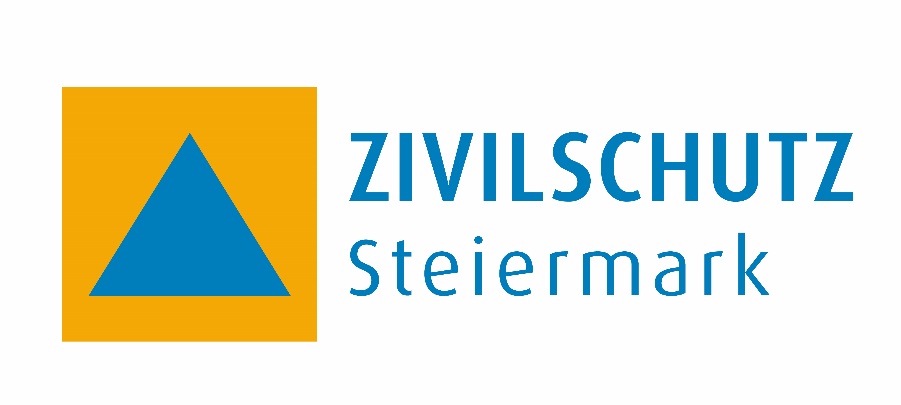 Elektrische Energie ist die fundamentale Voraussetzung für unsere moderne Gesellschaft und eine funktionierende Wirtschaft.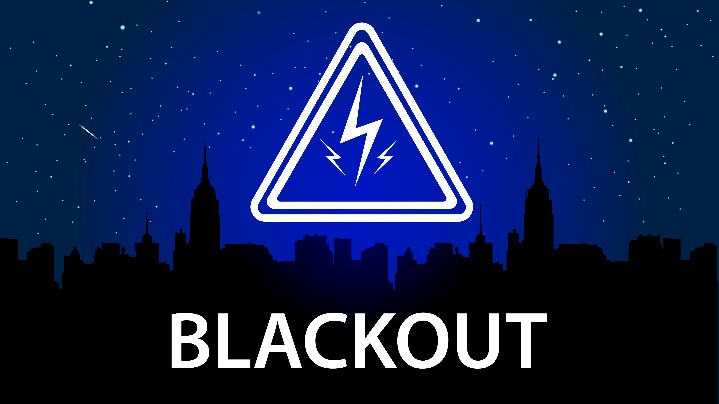 Wo Strom fließt, ist Leben und Entwicklung. Kommunikationssysteme wie Telefon, Radio, Fernsehen, Computer, Internet, unsere modernen Haushalts-geräte sowie Ampeln, Transportsysteme, Kühlhallen usw. würde es ohne die Elektrizität nicht geben.Kerzen und Teelichter sowie Streichhölzer/Feuerzeug sind griffbereit; batteriebetriebenes Radio eingeschaltet und auf Durchsagen achten. Die Taschenlampe funktioniert; passende Ersatzbatterien sind vorhanden. Eine stromunabhängige Wärmequelle (wie Petroleumofen) ist einsatzbereit. Campingkocher sind im Haus, um warme Speisen zubereiten zu können.Wasservorrat ist angelegt – Unser Tipp: 2 Liter Wasser pro Person und Tag für 1 WocheAusreichend Grundnahrungsmittel und Getränke sind im Haus.Tipp 1: Kein Strom = kein LichtIm Winter sind die Nächte länger als die Tage, dass ist besonders unangenehm, wenn man kein Licht hat. Um Licht ins Dunkel zu bringen benötigen Sie:Gas- oder PetroleumlampenTaschenlampen mit Reservebatterien (Achtung: wiederaufladbare         Batterien sind bei Stromausfall nutzlos)Kerzen und ZünderTaschenlampe am Handy - APP Tipp 2: Kein Strom = keine WärmeViele Heizungsanlagen funktionieren nur mit Strom, auch die Pumpen funktionieren ohne Strom nicht. Damit Sie es auch ohne Strom zuhause warm haben, benötigen Sie:Holzofen bzw. Notofen inkl. Brennstoffextra Decken zum zudecken und isolieren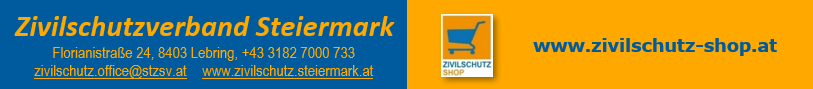 Tipp 3: Kein Strom = keine warme MahlzeitFast jeder von uns hat genügend Lebensmittel zuhause um zwei, drei Tage überdauern zu können. Jedoch Reis, Nudeln, Dosennahrung sind alles Dinge deren Zubereitung Wärme erfordert:Spiritus- oder CampingkocherBrennstoff bzw. GaskartuschenTipp 4: Kein Strom = keine InformationFür viele Menschen besonders bitter, wenn auch nicht direkt lebensbedrohlich ist der Ausfall von Radio und Fernsehen. Um trotzdem den Anweisungen der Behörden folgen zu können benötigen Sie:Batteriebetriebenes Radio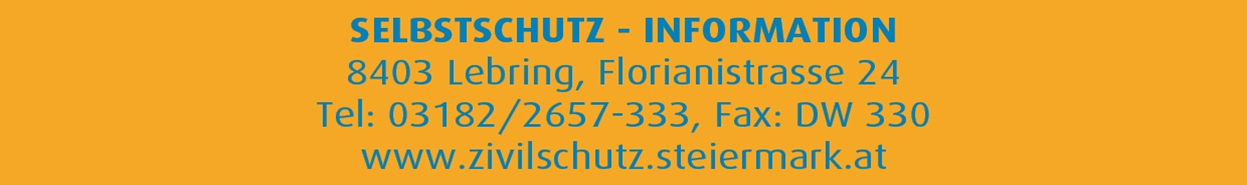 ReservebatterienAutoradio funktioniert immer!Handy App - radio.at